Obrazac 8.PRATEĆI DOKUMENT (predložak za e-PD)(zahtjev za izdavanje pratećeg dokumenta podnose potkategorije A1, A2, A3, A4, A5 i A6)Referentni broj (MVV oznaka) 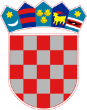 REPUBLIKA HRVATSKAPrateći dokument za prijevoz vinskih proizvoda, grožđa, vina i drugih proizvoda od grožđa i vina Prateći dokument za prijevoz vinskih proizvoda, grožđa, vina i drugih proizvoda od grožđa i vina (1) Vrsta robe: 􀀀 grožđe􀀀 vinski proizvod otvorena roba (rinfuza) u količini: 􀀀 do 50 litara    􀀀 50 - 500 litara       􀀀 500 - 1000 litara        􀀀 više od 1000 litara􀀀 pretpakovine  􀀀 do 0,75 litara    􀀀 1 - 2 litara             􀀀 3 - 5 litara                  􀀀 veća od 5 litara(1) Vrsta robe: 􀀀 grožđe􀀀 vinski proizvod otvorena roba (rinfuza) u količini: 􀀀 do 50 litara    􀀀 50 - 500 litara       􀀀 500 - 1000 litara        􀀀 više od 1000 litara􀀀 pretpakovine  􀀀 do 0,75 litara    􀀀 1 - 2 litara             􀀀 3 - 5 litara                  􀀀 veća od 5 litara(2) Kategorija vinskog proizvoda(2) Kategorija vinskog proizvoda(3) Dodatni podaci (boja grožđa ili boja vina, sorta grožđa ili vino od sorte)         􀀀  bijelo              􀀀  roze             􀀀  crno             􀀀  sorta ___________________(3) Dodatni podaci (boja grožđa ili boja vina, sorta grožđa ili vino od sorte)         􀀀  bijelo              􀀀  roze             􀀀  crno             􀀀  sorta ___________________(4) Količina (upisati količinu prema jedinici mjere)􀀀 ___________ kg􀀀 ___________ tona􀀀 ___________ hl 􀀀 ___________ litara(4) Količina (upisati količinu prema jedinici mjere)􀀀 ___________ kg􀀀 ___________ tona􀀀 ___________ hl 􀀀 ___________ litara(5) Vinogradarska zona (iz koje se proizvod otprema)(5) Vinogradarska zona (iz koje se proizvod otprema)(6) Podregija ili područje zaštićene oznake (ZOI, ZOZP) (iz koje se proizvod otprema)(6) Podregija ili područje zaštićene oznake (ZOI, ZOZP) (iz koje se proizvod otprema)(7) Namjena prijevoza:􀀀 do vinarija radi daljnje prerade􀀀 prodaja na prodajnim mjestima􀀀 izravna prodaja kupcu􀀀 konačna ili krajnja potrošnja(7) Namjena prijevoza:􀀀 do vinarija radi daljnje prerade􀀀 prodaja na prodajnim mjestima􀀀 izravna prodaja kupcu􀀀 konačna ili krajnja potrošnja(8) POŠILJATELJ (OIB, naziv, adresa)(8) POŠILJATELJ (OIB, naziv, adresa)(9) Mjesto otpreme (adresa ili lokacija)(9) Mjesto otpreme (adresa ili lokacija)(10) PRIMATELJ (OIB, naziv, adresa)(10) PRIMATELJ (OIB, naziv, adresa)(11) Mjesto prijema (adresa ili lokacija)(11) Mjesto prijema (adresa ili lokacija)(12) PRIJEVOZNIK (OIB, naziv, adresa)(12) PRIJEVOZNIK (OIB, naziv, adresa)(13) Vrsta prijevoza i registracijski broj prijevoznog sredstva(13) Vrsta prijevoza i registracijski broj prijevoznog sredstva(14) Potvrđujem otpremu Mjesto, datum i potpis pošiljatelja(14) Potvrđujem otpremu Mjesto, datum i potpis pošiljateljaElektronički potpisElektronički potpis(15) Potvrđujem primitak Mjesto, datum i potpis primatelja(15) Potvrđujem primitak Mjesto, datum i potpis primateljaElektronički potpisElektronički potpis